OverviewThe Org Chart component rule, orgChartDisplayField, is defined with the following inputs and outputs:Data StructureThe data structure is a dictionary array that follows the format with these fields: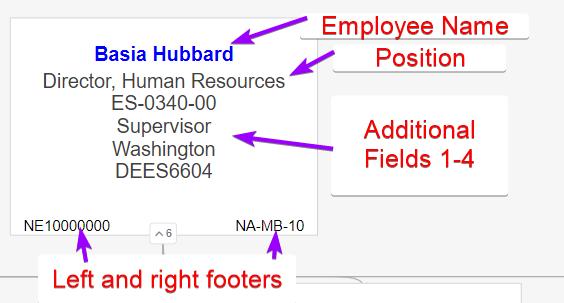 Sample Node{employeeName: "Basia Hubbard", positionTitle: "Director, Human Resources", id: 1, parentId: "", positionColor: "blue", addlField1: "ES-0340-00", addlField2: "Supervisor", addlField3: "Washington", addlField4: "DEES6604", footerLeft: "NE10000000", footerRight: "NA-MB-10"},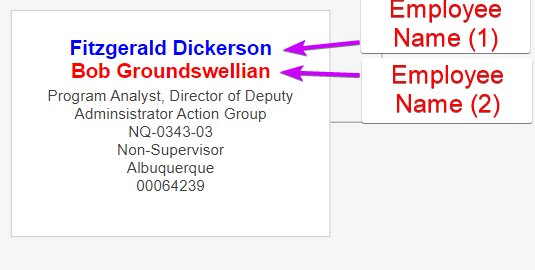 Sample Node 2{employeeName: "Fitzgerald Dickerson", employeeName2:"Bob Groundswellian", nameColor2:"RED", positionTitle: "Program Analyst, Director of Deputy Adminsistrator Action Group", id: 58, parentId: 2, nameColor: "blue", addlField1: "NQ-0343-03", addlField2: "Non-Supervisor", addlField3: "Albuquerque", addlField4: "00064239"}OptionsThe org chart component comes with several configuration areas to fine tune the look and feel of the chart.ExamplesInputTypeDefault ValueOptionsdataDictionary / InputnonechartTitleString / Input - optional'Chart’exportTitleString / Input - optionalnoneexpandLevelNumber / Input - required1optionsDictionary / Input - optionalSee Options sectionSee Options sectionselectedIdText / Input - optionalMM/DD/YYYYOutputTypeselectedIdInteger / InputFieldOptional?DescriptionidNoUnique identifier of the nodeemployeeNameNoName of employee (or other record) on the node. Picks up nameColor, if suppliednameColorYesColor of employeeNamebgColorYesOverride the background color of a node, provide a hex or HTML coloremployeeName2YesName of a second employee (or other record) on the node. Picks up nameColor2, if suppliednameColor2YesColor of employeeName2positionTitleYesFirst subtitle under employeeName (or employeeName2, if provided)parentIdNoParent identifier if applicable. If no parent, provide “”addlField1YesAdditional field #1 under position titleaddlField2YesAdditional field #2 under position titleaddlField3YesAdditional field #3 under position titleaddlField4YesAdditional field #4 under position titlefooterLeftYesLeft/bottom-aligned footer textfooterRightYesRight/bottom-aligned footer textCategory/FieldDescriptionDefault ValueAvailable OptionscommoncommoncommoncommonbgColorDefault background color of nodeswhiteAny hex, rgba, or HTML colorfontFont familyRobotoFonts available to your browserorientationFlow of the org chart from the root nodetoptopleftrightbottomselectionHighlightWhat to highlight when selecting a nodeFULL_PATHFULL_PATH – highlight all nodes to rootSINGLE – single nodeconnectorsconnectorsconnectorsconnectorsstyleConnecting line styleSOLIDSOLID – solidDASH – dashesDOT – short dashes/dotsnodenodenodenodebodyTextSizeSize of node body text14pxAny pixel sizeborderRadiusBorder radius (rounding) of nodes2pxAny pixel sizeheightHeight of a node175pxAny pixel sizeshowShadowAdd shadow to nodetrueT/FvAlignAlign text vertically on nodefalseT/FwidthWidth of a node250pxAny pixel sizesearchsearchsearchsearchautoCollapseAutomatically collapse the hierarchy as you search, giving focus to matchesfalseT/FenabledEnable the search option in the toolbartrueT/FnameIf esarch is enabled, search on node attribute employeeNametrueT/FtitleIf esarch is enabled, search on node attribute positionTitlefalseT/FadditionalFieldsIf esarch is enabled, search on node attributes addlField[1-4]falseT/FfooterIf esarch is enabled, search on node attributes footerLeft and footerRightfalseT/FdownloaddownloaddownloaddownloadtypesFile extensions to support for downloadPNGPNG – PNG of current viewPNG_ALL – PNG of entire graphPDF - pdfDefault
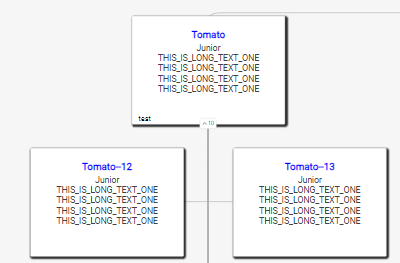 Rounded + Green + Center
[common:[bgColor:#00ff6f,font:Roboto],node:[vAlign:true,showShadow:true,height:175,width:250,borderRadius:375px],connectors:[style:DASH],download:[types:PNG]]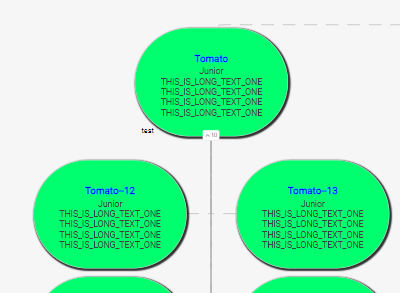 Left + Square + Not Center[common:[bgColor:#d6f3e3,font:Roboto],node:[vAlign:false,showShadow:true,height:250,width:250,borderRadius:375px],connectors:[style:DASH],download:[types:PNG]]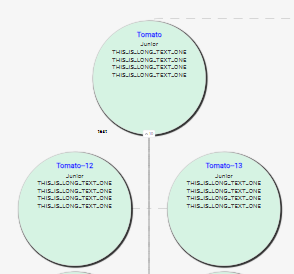 